مجلس حقوق الإنساناَلية الإستعراض الدوري الشامل – الدورة ( 30 )مراجعة كوبا16 مايو 2018مالسيد الرئيسيشكر السودان مجموعة العمل ويتقدم وفد بلادي بالشكر والتقدير لوفد دولة كوبا ويثمن مجهوداته وإلتزامها باَلية الإستعراض الدوري الشامل وتقديمها لتقريرها الوطني ويأخذ علماً بما جاء فيه.السيد الرئيسيثمن وفد بلادي الجهود التي تبذلها كوبا في مجال تعزيز وحماية حقوق الإنسان وإلتزامها وتعاونها مع اَليات المجلس والتشريعات والمواثيق الدولية المنضمة لها, كذلك بإجراء تعديلات ومقترحات تتواءم مع المعايير الدولية في تشريعاتها.السيد الرئيسيشكر وفد بلادي كوبا على قبول توصياته في اَلية الإستعراض الدوري السابقة ويود أن يتقدم لها بالتوصيات التالية:تشجيع إستخدام أقل للإحتجاز كإجراء إحترازي وضمان إستخدامه فقط للجرائم الخطرة.مواصلة التأكيد على أن المسجونين والمحتجزين تتم معاملتهم بكرامة وفقاً لمبادئ حقوق الإنسان.تعزيز تنفيذ البرامج التي تفضل النهج الوفاقي وإعادة دمج السجناء لتجنب تكاثر السلوك الإجرامي.شكراً السيد الرئيس,,البعثةالدائمةلجمهوريةالسودانجنيف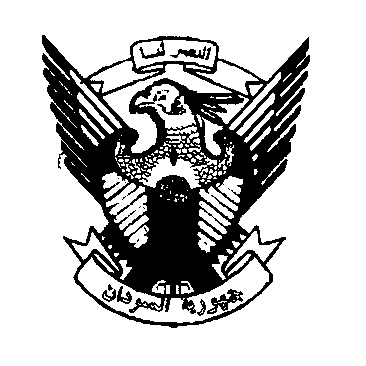 Permanent Mission ofThe Republic of theSUDAN - Geneva